DUNN COUNTY 4-HJUNIOR RECORD BOOK To be completed by Explorers (or members in grades 3-5)Note: Check with your club leader for specific record book requirements.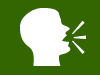 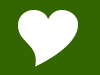 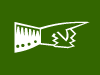 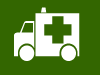 Name: __________________________________________		Year: ______________Address: _________________________________________________________________Birthdate: _____________________ 	Age: _________ 	Grade: _____________Club Name: _________________________________		# Years in 4-H: ______Junior Record Book Instructions Use this record book for all the things you do in 4-H this year.Use separate "Project Plan", "Project Diary", and "This is what I did in my 4-H project" forms for each of your projects.Use your record to look back at the progress you have made during the year. This will be helpful when you make plans for next year.When you complete your 4-H program for this year, write your 4-H story.You will want to keep only the most important materials in the memories part of your record. You may want to keep a scrap- book of ribbons, certificates, programs, and other materials.The record book is your personal work. It should be kept current as the year progresses. Handwriting or typing should be your own.You may want to organize your records with tabs in a binder. A suggested order for doing this is:IntroductionMy 4-H Planning CalendarProjects (separate tabs for each project)Permanent RecordMy 4-H StoryMy 4-H MemoriesComment PageObtain the required signatures.4-H Planning Calendar and Participation SummaryPut an “X” after each event you attend.PROJECT PLANSPROJECT PLANSPROJECT REFLECTIONSPictures, Clippings, & Other Cool StuffMY 4-H STORYMY 4-H STORYMY 4-H MEMORIESPaste pictures of you, your club, drawings, newspaper clippings, letters,awards, or anything related to you and your club or 4-H project.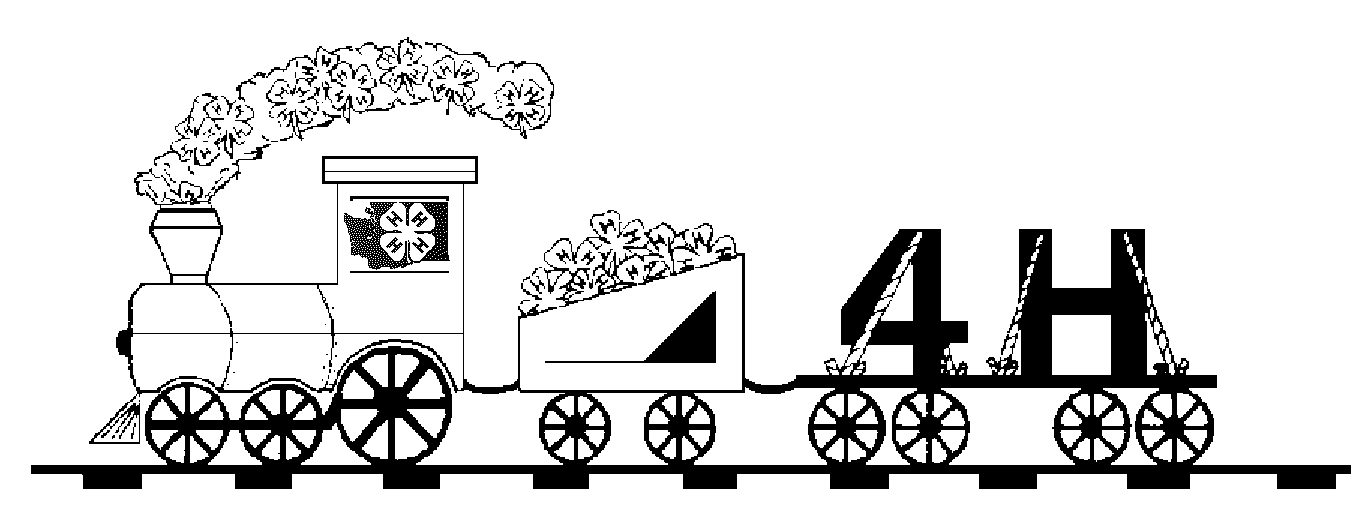 MY 4-H MEMORIES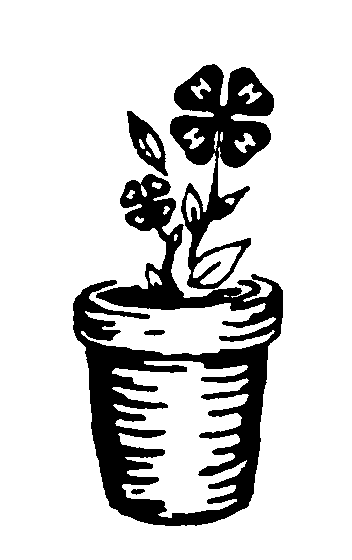 COMMENT PAGETo be filled out by leaders, record book judges, and others at the end of the 4-H year.______________________________________________________________________________________________________________________________________________________________________________________________________________________________________________________________________________________________________________________________________________________________________________________________________________________________________________________________________________________________________________________________________________________________________________________________________________________________________________________________________________________________________________________________________________________________________________________________________________________________________________________________________________________________________________________________________________________________________________________________________________________________________________________________________________________________________________________________________________________________________________________________________________________________________I have reviewed this record book and believe it to be correct.Member _____________________________________________	Date ________Parent/Guardian _______________________________________	Date ________Leader _______________________________________________	Date ________Leader ______________________________________________	Date ________O C T O B E R Event Title or Description with Date XO C T O B E R O C T O B E R O C T O B E R O C T O B E R O C T O B E R O C T O B E R O C T O B E R O C T O B E R O C T O B E R O C T O B E R O C T O B E R O C T O B E R N O V E M B E RN O V E M B E RN O V E M B E RN O V E M B E RN O V E M B E RN O V E M B E RN O V E M B E RN O V E M B E RN O V E M B E RN O V E M B E RN O V E M B E RN O V E M B E RD E C E M B E RD E C E M B E RD E C E M B E RD E C E M B E RD E C E M B E RD E C E M B E RD E C E M B E RD E C E M B E RD E C E M B E RD E C E M B E RD E C E M B E RD E C E M B E RJ A N U A R Y J A N U A R Y J A N U A R Y J A N U A R Y J A N U A R Y J A N U A R Y J A N U A R Y J A N U A R Y J A N U A R Y J A N U A R Y J A N U A R Y J A N U A R Y F E B R U A R YF E B R U A R YF E B R U A R YF E B R U A R YF E B R U A R YF E B R U A R YF E B R U A R YF E B R U A R YF E B R U A R YF E B R U A R YF E B R U A R YF E B R U A R YM A R C H M A R C H M A R C H M A R C H M A R C H M A R C H M A R C H M A R C H M A R C H M A R C H M A R C H M A R C H A P R I L A P R I L A P R I L A P R I L A P R I L A P R I L A P R I L A P R I L A P R I L A P R I L A P R I L A P R I L M A YM A YM A YM A YM A YM A YM A YM A YM A YM A YM A YM A YJ U N E J U N E J U N E J U N E J U N E J U N E J U N E J U N E J U N E J U N E J U N E J U N E J U L Y J U L Y J U L Y J U L Y J U L Y J U L Y J U L Y J U L Y J U L Y J U L Y J U L Y J U L Y A U G U S T A U G U S T A U G U S T A U G U S T A U G U S T A U G U S T A U G U S T A U G U S T A U G U S T A U G U S T A U G U S T A U G U S T S E P T E M B E RS E P T E M B E RS E P T E M B E RS E P T E M B E RS E P T E M B E RS E P T E M B E RS E P T E M B E RS E P T E M B E RS E P T E M B E RS E P T E M B E RS E P T E M B E RS E P T E M B E RCLUB COMMITTEES OR  LEADERSHIP ROLESCLUB COMMITTEES OR  LEADERSHIP ROLESYearOffice or CommitteeCLUB ACTIVITES AND ACHIEVEMENTS CLUB ACTIVITES AND ACHIEVEMENTS YearActivity or AchievementCOMMUNITY ACTIVITES AND ACHIEVEMENTSCOMMUNITY ACTIVITES AND ACHIEVEMENTSYearActivity or AchievementMy 4-H project is: I chose this project because: Some of the things I want to do or learn in my 4-H project this year are: Member: _________________________________________Parent/Guardian: ___________________________________Leader:___________________________________________      DateWhat did you do or maker?How Many?How Much?CostIncome / ValueTotals: Totals: Totals: I learned these skills: The highlight of my project was: Why do you want to receive a disc in this project? Some things about myself and my family are. . .I joined 4-H because. . . Some of the things my club and project group did this year were. . .  My favorite parts of 4-H this year were . . .Some things I would like to do better, improve upon, or do more of next year are . . . 